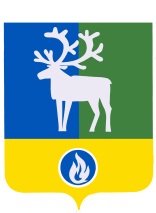 ХАНТЫ-МАНСИЙСКИЙ АВТОНОМНЫЙ ОКРУГ – ЮГРАБЕЛОЯРСКИЙ РАЙОНГОРОДСКОЕ ПОСЕЛЕНИЕ БЕЛОЯРСКИЙсовет депутатовРешЕНИЕот 14 мая 2015 года	                     № 22О внесении изменения в приложение к решению Совета депутатов городского поселения Белоярский от 02 сентября 2008 года № 12Совет депутатов городского поселения Белоярский   решил:Внести в приложение «Положение о порядке проведения конкурса на замещение должности главы администрации городского поселения Белоярский» к решению Совета депутатов городского поселения Белоярский от 02 сентября 2008  года № 12                           «Об утверждении Положения о порядке проведения конкурса на замещение должности главы администрации городского поселения Белоярский» следующие изменения:пункт 2.2 раздела 2 «Состав, порядок формирования и полномочия конкурсной комиссии» изложить в следующей редакции: «2.2. Половина членов конкурсной комиссии назначается Советом депутатов городского поселения, а другая половина – главой Белоярского района»;в подпункте 5 пункта 4.3 раздела 4 «Условия проведения конкурса» слова «медицинского учреждения» заменить словами «медицинской организации»;пункт 4.4 раздела 4 «Условия проведения конкурса» изложить в следующей редакции:«4.4. Граждане, изъявившие намерение участвовать в конкурсе, предоставляют в конкурсную комиссию:1) личное заявление о допуске к участию в конкурсе на замещение должности главы администрации городского поселения Белоярский;2) собственноручно заполненную и подписанную анкету по форме, утвержденной распоряжением Правительства Российской Федерации от 26 мая 2005 года N 667-р;3) копию паспорта гражданина Российской Федерации или документа, подтверждающего гражданство иностранного государства - участника международного договора Российской Федерации, в соответствии с которым иностранный гражданин имеет право находиться на муниципальной службе;4) копию трудовой книжки;5) копию документа о высшем образовании;6) копию страхового свидетельства обязательного пенсионного страхования;7) копию свидетельства о постановке физического лица на учет в налоговом органе по месту жительства на территории Российской Федерации;8) заключение медицинской организации об отсутствии заболевания, препятствующего поступлению на муниципальную службу;9) сведения:а) о своих доходах, полученных от всех источников (включая доходы по прежнему месту работы или месту замещения выборной должности, пенсии, пособия, иные выплаты) за календарный год, предшествующий году подачи заявления о допуске к участию в конкурсе на замещение должности администрации городского поселения Белоярский, а также сведения об имуществе, принадлежащем ему на праве собственности, и о своих обязательствах имущественного характера по состоянию на первое число месяца, предшествующего месяцу подачи заявления о допуске к участию в конкурсе на замещение должности главы администрации городского поселения Белоярский;б) сведения о доходах супруги (супруга) и несовершеннолетних детей, полученных от всех источников (включая заработную плату, пенсии, пособия, иные выплаты) за календарный год, предшествующий году подачи гражданином заявления о допуске к участию в конкурсе на замещение должности главы администрации городского поселения Белоярский, а также сведения об имуществе, принадлежащем им на праве собственности, и об их обязательствах имущественного характера по состоянию на первое число месяца, предшествующего месяцу подачи гражданином заявления о допуске к участию в конкурсе на замещение должности главы администрации городского поселения Белоярский;10) копии документов воинского учета - для граждан, пребывающих в запасе, и лиц, подлежащих призыву на военную службу;11) две фотографии (3 x 4);12) по желанию могут быть представлены отзыв с места работы (службы) и другие сведения, характеризующие профессиональную подготовку конкурсанта.»;дополнить раздел 4 «Условия проведения конкурса» пунктами 4.6 и 4.7 следующего содержания:«4.6. Документы, указанные в подпунктах 3 - 7, 10 пункта 4.4 настоящего Порядка, представляются конкурсантом в копиях с предъявлением оригиналов. В случае представления конкурсантом копии трудовой книжки, заверенной кадровой службой по месту работы, предъявление оригинала трудовой книжки не требуется. Копии документов после проверки их соответствия оригиналу заверяются лицом, принимающим документы, оригиналы возвращаются конкурсанту.4.7. Прием документов осуществляется в течение 15 дней со дня опубликования объявления о приеме документов для участия в конкурсе. Прием документов заканчивается за 5 дней до дня проведения конкурса, по истечении данного срока документы на конкурс не принимаются.».Опубликовать настоящее решение в газете «Белоярские вести».Настоящее решение вступает в силу после его официального опубликования.Глава городского поселения Белоярский	В.Л.Васик